February 5, 2014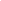 BOARD OF SELECTMENAGENDAWednesday, February 5, 2014Board of Selectmen Meeting Room7:00 p.m.The listing of matters are those reasonably anticipated by the Chair, which may be discussed at the meeting.  Not all items may in fact be discussed and other items not listed may be brought up for discussion to the extent permitted by law.Appointments7:05     Josh Freitas - Appointment to Council on Aging Board of Directors7:10    Sarah Smith, School Business Manger:  Approve Spring Street School Statement of         Interest; Update on Middle Senior High School Project.   7:30    Fire Chief Hunt – Ambulance  Warrants/Board of Selectmen Business:         Approve minutes of January 8, 2014         Accept for review minutes of January 23, 2014   Approve Performance Evaluation process   Ratify Waste Management Contract.    Town Report DedicationCommunications and Reports from Boards, Commissions, and Town Officials:          By-Law Study Committee Report:  Billboards        Special Permit/Site Plan Review for increase of number of dogs housed in kennels for 61 Spring Street.Correspondence from the Public to Determine a Course of Action:Act on request from Frank and Ida Nelson to hold the 12th Annual Christopher’s 5-K Run for Diabetes on Monday, May 26th, starting at 11:00 a.m.4.       Public Comment Period:5.       Administrator’s Report:     Announce Transfer Station Stickers are available - $75.00        Update Board on upcoming budget cycle        Request of release of settlement – Officer RichmondExecutive SessionContract Negotiations:          Assistance Vehicle Maintenance SuperintendentBrockton Power PlantPursuant to MGL Chapter 30A, Section 21(a)Exception 2 to conduct contract negotiations with non-union personnel and Exception 3 To discuss strategy with respect to litigation.Open Session will not reconvene.